Муниципальное дошкольное образовательное учреждение детский сад комбинированного вида № 14 «Солнышко»Сценарий праздничного мероприятия к 23 февраля«Отчизны верные сыны»В подготовительной к школе группе.Разработали:Воспитатель высшей категории Р.В. Кочеткова89113391113Воспитатель первой категории А.В. Кочеткова89522962416mdou14kovdor@mail.ruГ. Ковдор Цель: продолжать формировать у детей патриотическое воспитание: любовь, гордость и уважение к Родине.Задачи:формировать осознанное отношение к Отечеству, его прошлому, настоящему и будущему на основе исторических ценностей и роли России в судьбах мира;формирование нравственно-духовных особенностей личности; формирование чувства гордости за свою нацию; формирование почтительного отношения к национальным и культурным традициям своего народа; формирование либеральной позиции по отношению к ровесникам, взрослым, людям других национальностей. Участники: дети и родители подготовительной группы №17, воспитатели,  администрация МБДОУ № 14.Оборудования: музыкальный центр, интерактивная доска, ноутбук, карта памяти с музыкой, презентация, костюмы и атрибуты для детей.Ход мероприятия:Вход детей под песню «Мы дети твои, Россия» исп. «Волшебники двора», перестроение.Дети: 2 девочки 1 – я: Скорее ты иди сюда, давай с тобой поговорим.Ведь 23 у нас!2-я: Что? 23, ну и что ж! Чем этот праздник так хорош?1-я: Ну, как же – праздник у мужчин!В году ведь день такой один!Поздравить надо всех защитников страныИ мы поздравить мальчиков должны.2-я:Причем тут наши все ребята!Они пока что не солдаты!1-я:Но вырастут, и будут защищать!2-я: Пока они умеют только обижатьТо за косу нас дернут, то толкнут,То дверь не пустят, а то просто ткнут.1-я: Тем более поздравить есть причина – Мы им напомним, что они мужчины.Звучит музыка выходит Ведущая.  Ведущая: 23 февраля очень важный праздник для нашей страны – День Защитников Отечества.Ребенок:Праздник есть у нас одинЭтот праздник – день мужчин.День защитников, солдат.В этот день пройдет парад!Мы увидим вертолетыПушки танки самолетыМы пройдем военным шагомПод большим красивым флагомПрочитаем поздравленьеСядем к папе на колениМного в армии мужчинА такой как он – один.2-й Ребенок:Каждый вечер с нетерпеньем Папу дома ждет семьяМама кот собака ФеняБольше всех конечно я Папу крепко обниму И газету дам ему.Вкусно вкусно накормлю,Очень я его люблю!Ведущая: Защитники Отечества — это воины которые защищают свой народ, свою Родину, землю своих отцов от врагов. Это Армия. У каждого народа, в каждой стране есть своя армия. И в России она своя. Она защищала не раз свой народ от захватчиков, от врагов. (На слайдах изображение различных видов войск – ответы детей).Ведущая: Танкисты, истребители, что нужно сделать, чтобы быть похожими на них? (ответы детей)Танец «Военное попурри»Ведущая: Издавна славилась на Руси земля Богатырями. (слайд – картина Васнецова «Три богатыря»)Ведущая: Вот и наша картина ожила.(Сценка «Три богатыря»)Ведущий: В славном городе…Жили были, не тужили Три богатыря.Знает их здесь каждый малый,Знает он, и ты, и я.Илья Муромец:Да жизнь сейчас хорошая,Согласись, со мной АлёшаВ мире тишь и благодатьОтдыхает наша рать!Алёша Попович:С нами наша силушка Храбрая дружинушкаТолько пусть нос сунет врагПокажем ему что и как!Добрыня Никитич:Чтобы спали сладко людиМы на страже мира будемДень стоять и ночь стоятьВ стране пусть будет благодать!Илья Муромец:Русь всегда была сильнаНеприступна как стенаАрмией своей гордитсяНаша крепкая страна!Алёша Попович:Наготове мечи наши За Русь ляжем, только скажут!Добрыня Никитич:Но надеемся мы очень:В мире будем дальше жить.И мечи наши литыеНе придется нам точить!Илья Муромец: А мальчишкам молодым Наш напутственный наказВсе вместе:В армии служить должны вы Это долг ваш, не приказ!Ведущая: Почему нам так дорог 23 февраля? Нашу армию уважают за то, что она никогда ни некого не нападала. И в наше мирное время нужны военные специалисты! (На слайде фотография специалиста)Инсценировка С. Михалкова «Мы тоже воины» Связистка (на голове наушники, в руках телефон):Алло, Юпитер? Я – алмаз,Почти совсем не слышу Вас. Мы с боем заняли село.А как у Вас? Алло! Алло! Медсестра (перевязывает раненого):Что вы ревете, как медведь?Пустяк осталось потерпеть,И рана Ваша так легка,Что заживет наверняка.Морячка (смотрит на небо):На горизонте самолет,По курсу полный ход вперед!Готовься к бою экипаж!Оставить, истребитель наш!Автоматчик (ходит вдоль, в руках автомат):Вот забрался на чердак.Быть может, здесь таится враг?За домом очищаем дом.Все вместе: Врага повсюду мы найдем!Витя: Мы хотим, чтоб все сеялись,Чтоб мечты всегда сбывались,Чтобы детям снились радостные сны,Чтобы утро добрым было, Чтобы мама не грустила,Чтобы в мире не было войны!Ведущая: В каждой семье мужчины в наше время проходят военную службу. Прекрасная половина нашей группы хочет поздравить своих пап, дедушек и братьев. Ребенок:Поздравляем мы тебяЯ и вся моя родня!Ты мой милый, не болейС каждым годом здоровейЧтобы ягоды с грибамиМог легко ты собиратьСтану старше я с годами,Буду тоже помогать!Хоть и маленькая я Понимаешь ты меняИ наверно потому Больше всех тебя люблю!Песня «Мой папа» (Ю. Верижников)Ведущая: В минуты отдыха, солдаты как и мы очень любят заниматься самодеятельностью. Особенно танцами, и мы предлагаем вашему вниманию один из них.Танец «У Солдатов выходной»( Слова: М. Танич, Музыка: В. Шаинский)Ребенок :Десантники, десантникиМы родине верныМы сильные, отважные Всех победить должны!На экране «Десантники»Песня «Голубые береты» (Д. Полторацкий)Ведущая: Главное для солдат это-дружба и наши дошколята очень дружные ребята!Выходят дети  1 ребенок: Мы всегда играем дружно, а не дружных нам не нужно! Не нужны нам драчуны, плаксы тоже не нужны.2 ребенок:Не захнычет пограничник, и ракетчик не захнычет, если даже упадет и коленку разобьет!3 ребенок:Потому что синяки для солдата пустякиВот какой у нас отряд 13 дружных дошколят!4 ребенок: Все мальчишки всей страны быть отважными должныЧтоб границы охранялись, чтобы мамы улыбались!Песня «Бравые солдаты» (Музыка А. Филлипенко, слова Т. Волгиной)Ведущая: Ребята я уверена, что когда вы вырастите, то все наши мальчики пойдут в армию служить, защищать нашу Родину, наше Отечество. Ребенок:Мы хотим, чтоб птицы пели,Чтоб весной ручьи звенели,Чтобы солнце землю грело,Чтоб березка зеленела!Чтоб у всех мечты сбывались,Чтобы все вокруг смеялись,Чтобы детям снились сны,Чтобы не было войны!Заключительная песня: «Дети солнца» («Непоседы»)Список литературы:Алябьева. Е. А. Тематические дни и недели в детском саду Москва сфера 2007 стр. 116Зацепина М.Б. Дни воинской славы. Патриотическое воспитание дошкольников. – М.: Мозаика-Синтез, 2008-2010. Стр. 50-53Петрова В.Н., Стульник Т.Д. Нравственное воспитание в детском саду. – М.: Мозаика-Синтез, 2006-2010.Петрова В.Н., Стульник Т.Д. Этические беседы с детьми 4-7 лет. – М.: Мозаика - Синтез, 2007-2010.Фальнович Т.А. сценарии занятий по культурно – нравственному воспитанию, Москва 2008 стр. 80-89Приложение:(Фотографии)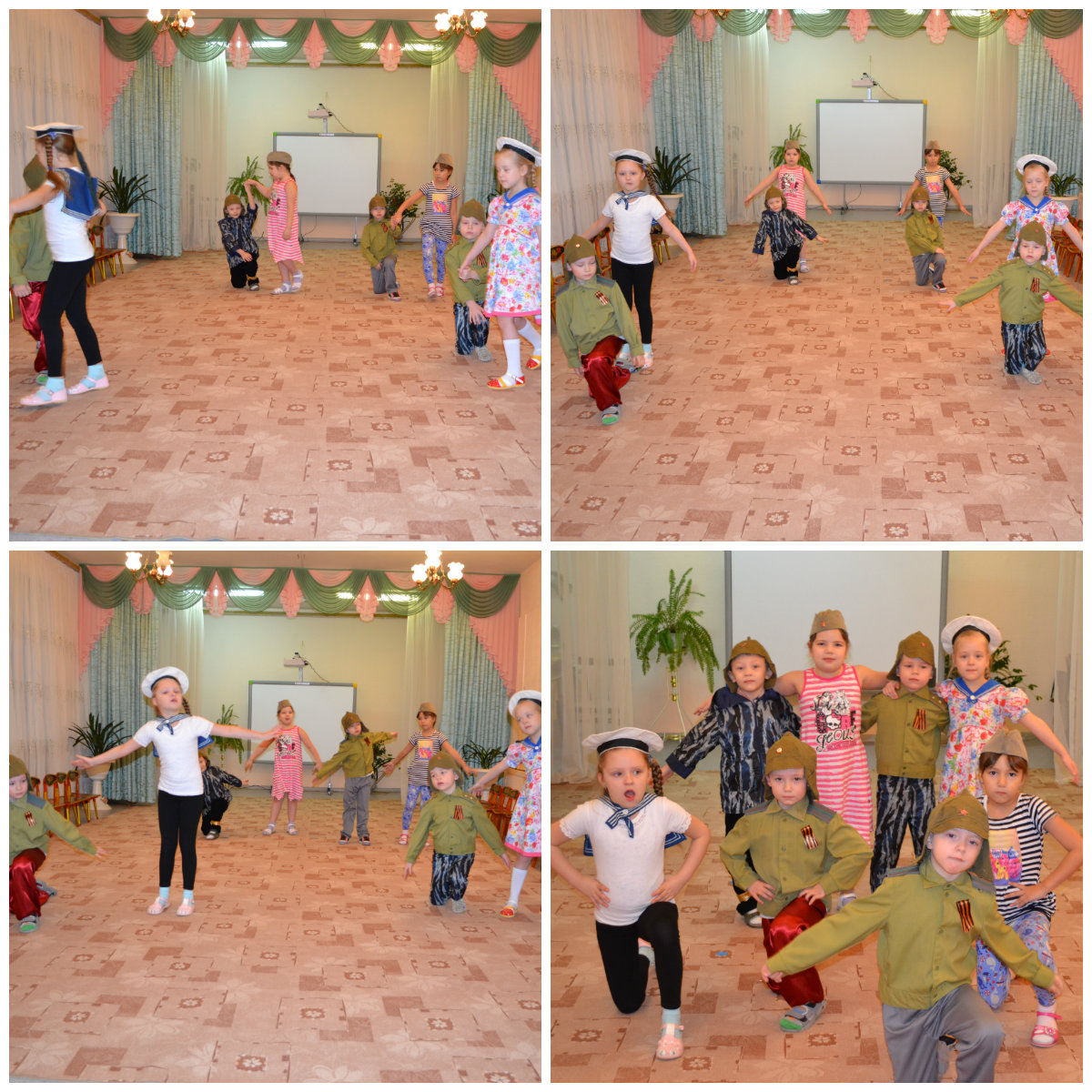 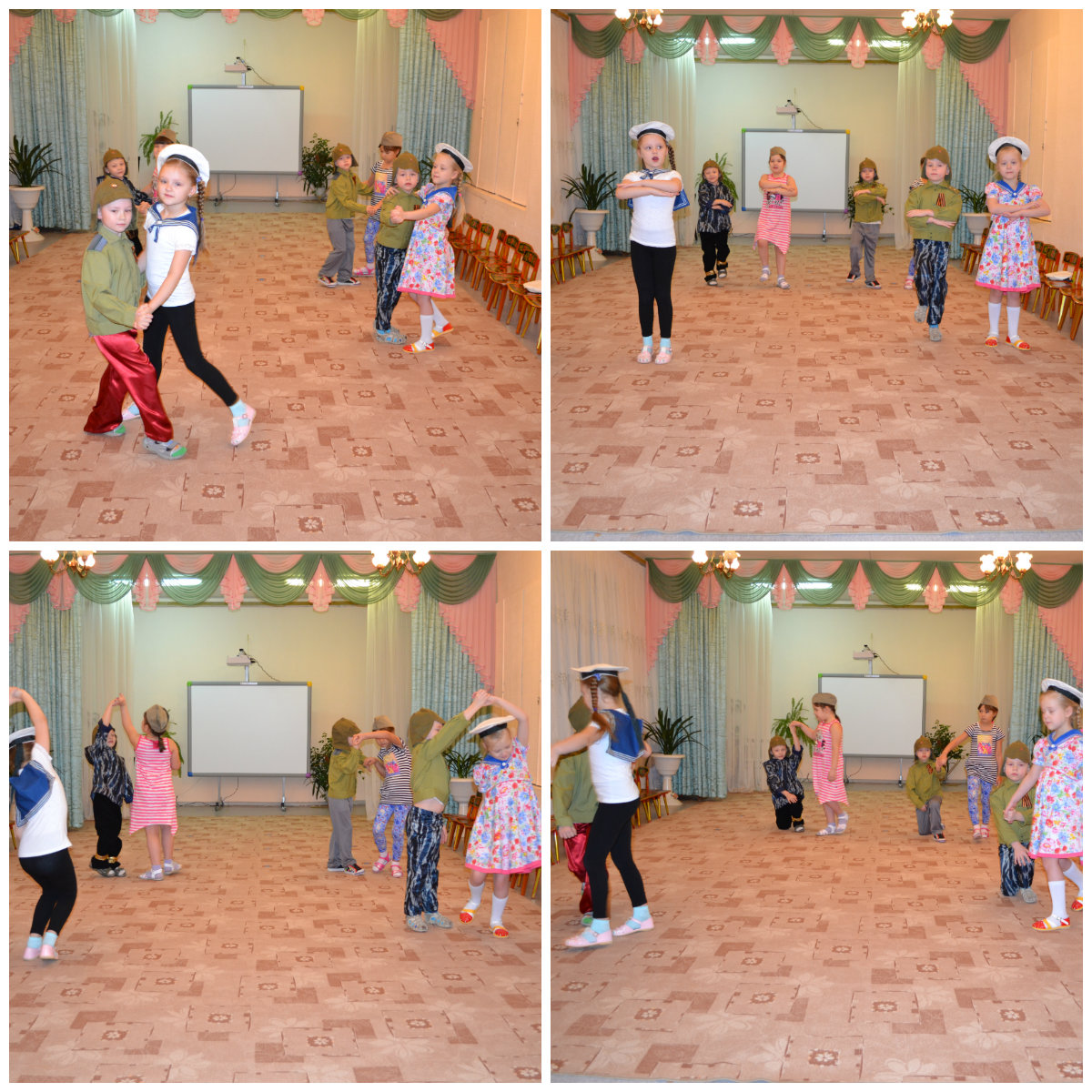 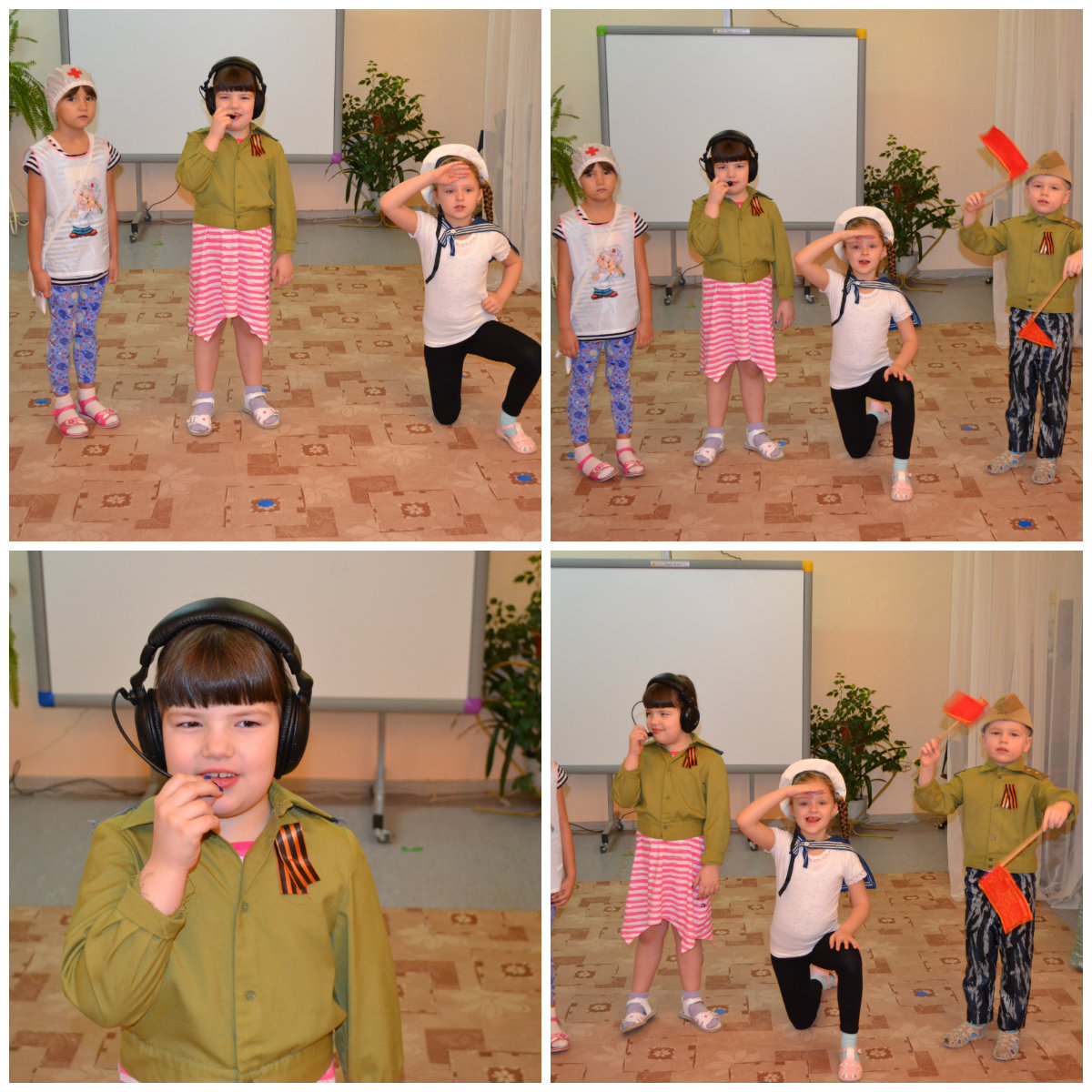 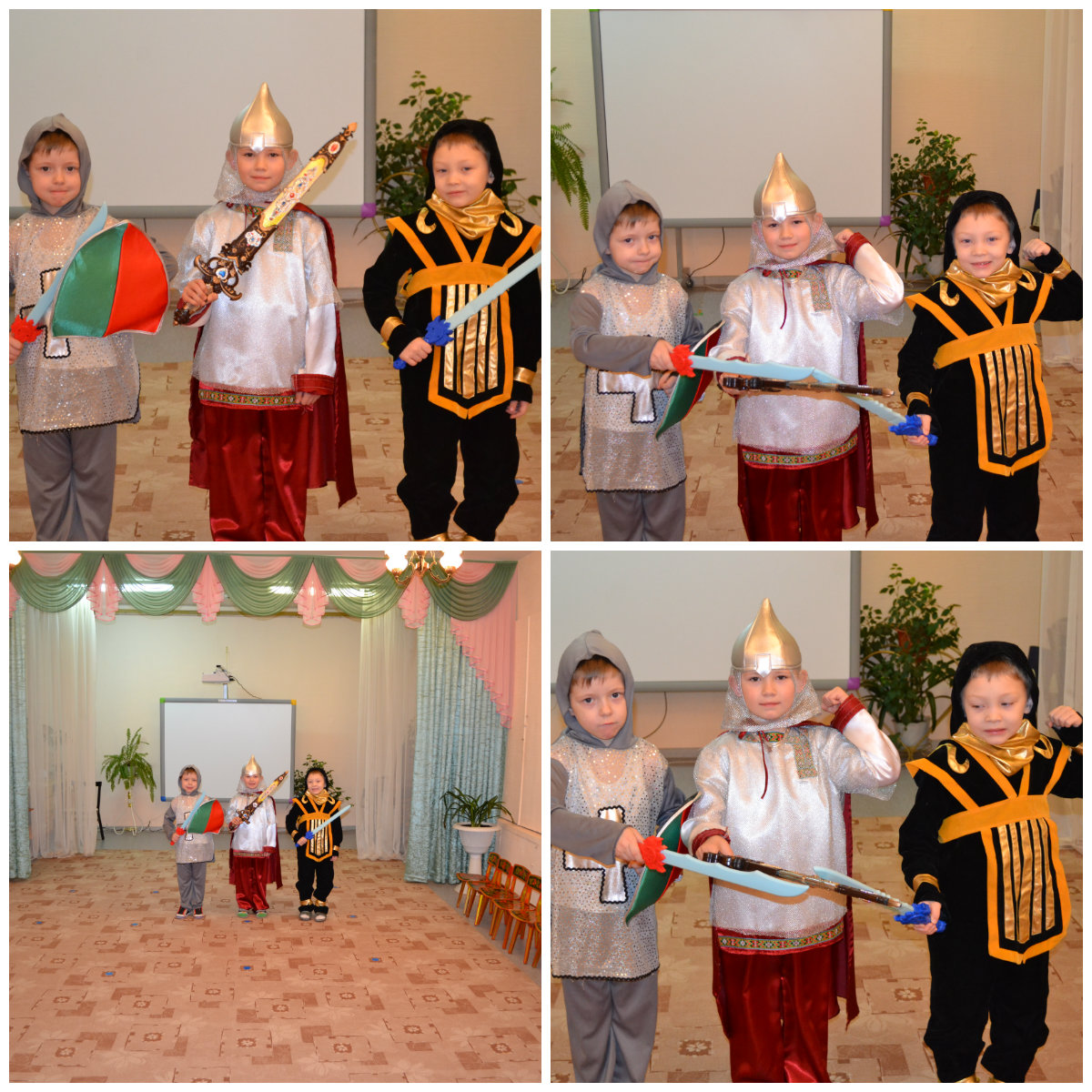 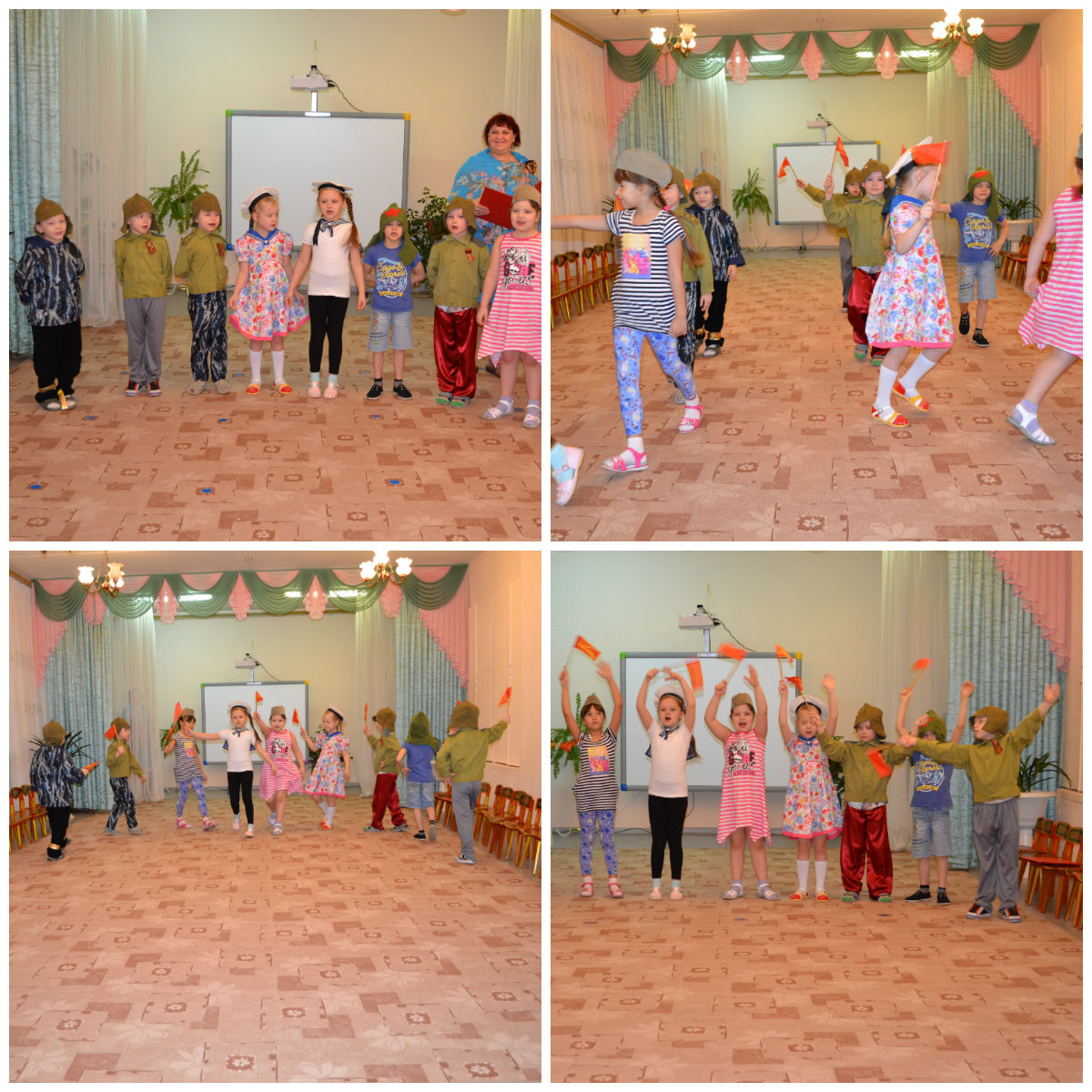 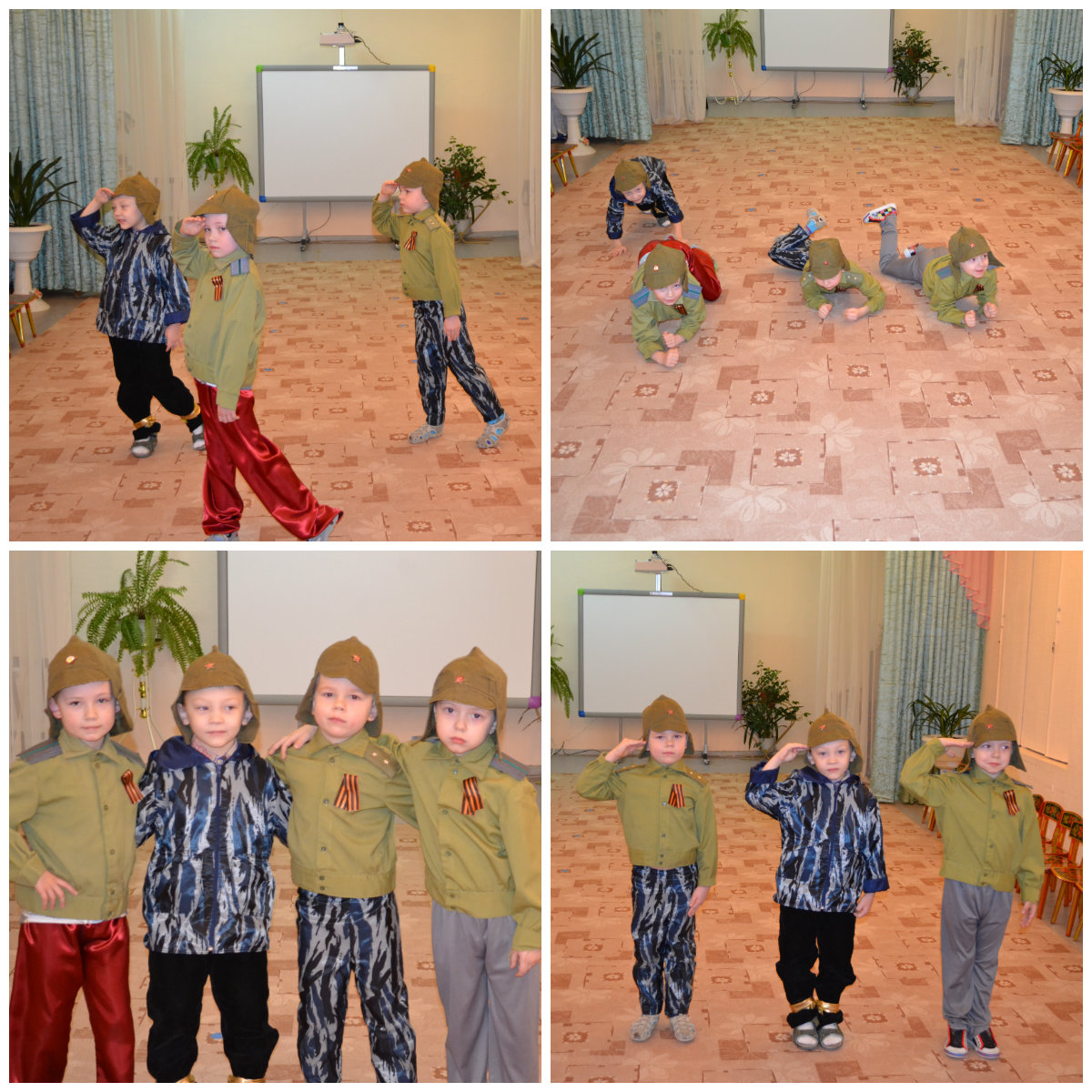 